Rotary & InTERPLAST 
good News – despite the PandemicIn 2021-2022 Interplast continued to focus on supporting its Asia-Pacific partners remotely, as the impact of the COVID-19 pandemic continued to prevent volunteers from travelling in person. With Rotary's help, Interplast achieved some incredible outcomes across the 4 pillars of our Strategic Plan: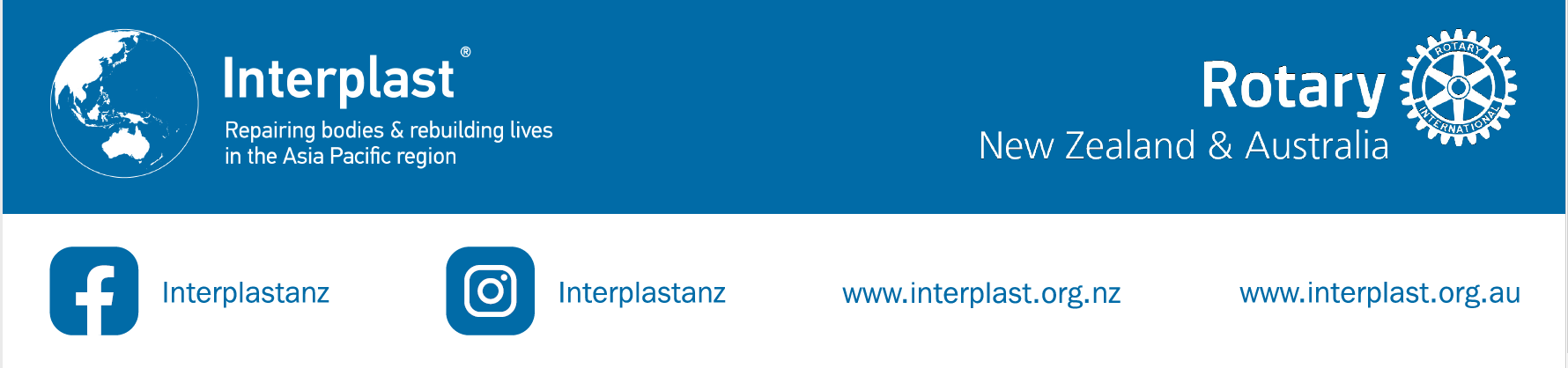 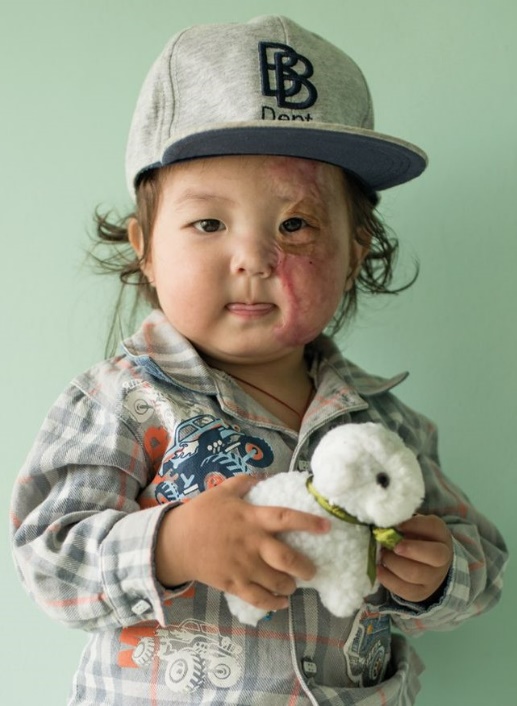 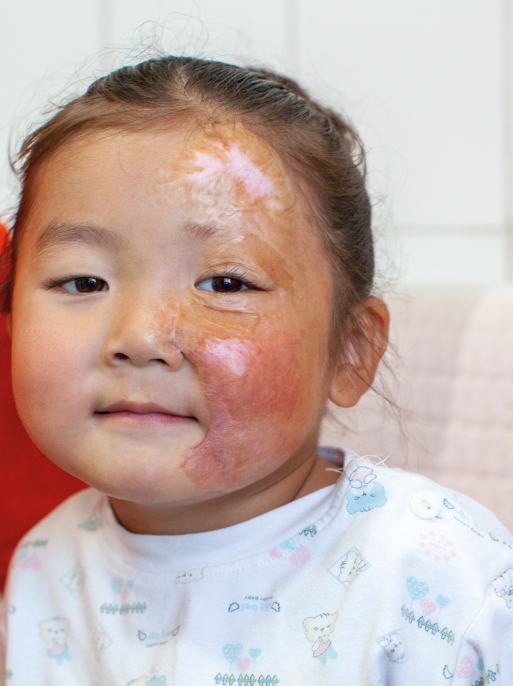 